<Приложение 6 >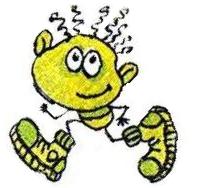 